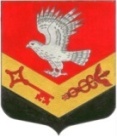 Муниципальное образование«ЗАНЕВСКОЕ   ГОРОДСКОЕ   ПОСЕЛЕНИЕ» Всеволожского муниципального района Ленинградской области АДМИНИСТРАЦИЯПОСТАНОВЛЕНИЕ 24.10.2016 г.	№ 562дер. ЗаневкаОб утверждении правил аккредитации журналистов при администрации муниципального образования «Заневское городское поселение» Всеволожского муниципального района Ленинградской области 	В соответствии со статьей 48 Федерального закона Российской Федерации от 27.12.1991 года № 2124-1 «О средствах массовой информации» администрация муниципального образования «Заневское городское поселение» Всеволожского муниципального района Ленинградской области ПОСТАНОВЛЯЕТ:Утвердить Правила аккредитации журналистов при администрации муниципального образования «Заневское городское поселение» Всеволожского муниципального района Ленинградской области согласно приложению.Опубликовать в средствах массовой информации.Настоящее постановление вступает в силу со дня его официального опубликования в средствах массовой информации.Контроль за исполнением настоящего постановления возложить на заместителя главы администрации по общим и социальным вопросам Карвелиса М.А.Глава администрации 								А.В. ГердийПриложение   к постановлению администрации       от «24» октября 2016 года № 562Правила аккредитации журналистовпри администрации муниципального образования «Заневское городское поселение» Всеволожского муниципального района Ленинградской области1. Общие положения1.1. Аккредитация журналистов средств массовой информации (далее - СМИ) при администрации муниципального образования «Заневское городское поселение» Всеволожского муниципального района Ленинградской области (далее - аккредитация) осуществляется в соответствии с Законом Российской Федерации от 27 декабря 1991 года № 2124-1 «О средствах массовой информации».1.2. Организация и проведение аккредитации осуществляется администрацией муниципального образования «Заневское городское поселение» Всеволожского муниципального района Ленинградской области (далее - администрация).1.3. Аккредитация журналистов проводится ежегодно на основании заявок, представленных редакциями СМИ. 2. Порядок аккредитации2.1. Основанием для рассмотрения вопроса об аккредитации журналистов является заявка на аккредитацию, составляемая по форме согласно приложению 1 к настоящим Правилам. Заявка на аккредитацию подписывается главным редактором СМИ, заверяется печатью редакции и представляется в администрацию на бланке редакции СМИ.2.2. В заявке на аккредитацию указываются:реквизиты СМИ;фамилия, имя, отчество журналиста, должность, рабочий телефон, факс, e-mail;сведения об ознакомлении заявленного для аккредитации журналиста с настоящими Правилами;согласие (подпись) каждого заявленного журналиста на обработку его персональных данных с учетом требований, предусмотренных Федеральным законом от 27 июля 2006 года № 152-ФЗ «О персональных данных».2.3. К заявке на аккредитацию прилагаются:1) копии свидетельства о регистрации СМИ, лицензии на вещание (для электронных СМИ - канал и сетка вещания) и устава редакции;2) фотография аккредитуемого журналиста размером 30 x 40 мм в электронном виде в формате *.jpg (разрешение не менее 500 точек на дюйм, размер файла не более 100 килобайт).2.4. Общая численность журналистов, аккредитованных от одного СМИ, не должна превышать:от печатных изданий, радиокомпаний, Интернет-СМИ, информационных агентств - 3 человека;от телекомпаний - 15 человек.2.5. Решение об аккредитации журналиста или об отказе в аккредитации журналиста принимается главой администрации не позднее десяти рабочих дней со дня окончания приема заявок или со дня получения дополнительных заявок на аккредитацию журналистов.2.6. Каждый аккредитованный журналист получает аккредитационную карту установленного образца (Приложение 2 к настоящим Правилам). Выдача аккредитационной карты осуществляется администрацией при предъявлении аккредитованным журналистом служебного удостоверения или документа, удостоверяющего личность. В журнале учета аккредитационных документов производится запись о выдаче аккредитационной карты.2.7. По истечении периода аккредитации аккредитационная карта является недействительной.2.8. В случае утраты журналистом аккредитационной карты, ее порчи главный редактор СМИ, от которого аккредитован журналист, в течение семи рабочих дней направляет в администрацию заявление с просьбой о выдаче журналисту дубликата аккредитационной карты. Оформление дубликата аккредитационной карты осуществляется в срок не более 30 рабочих дней со дня получения указанного заявления.2.9. Вместо уволенного или отозванного журналиста редакция СМИ может аккредитовать другого журналиста только после возврата в администрацию ранее выданной аккредитационной карты, о чем делается соответствующая запись в журнале учета аккредитационных документов.2.10. Заявки на аккредитацию журналистов принимаются с 01 по 30 ноября года, предшествующего году аккредитации.В течение года аккредитации редакция СМИ может подать дополнительную заявку на аккредитацию в случае принятия на работу нового журналиста.2.11. Основанием для отказа в аккредитации журналиста при рассмотрении заявок на аккредитацию являются:1) непредставление документов, указанных в пунктах 2.1 и 2.3 настоящих Правил, или представление указанных документов не в полном объеме;2) нарушение указанного в пункте 2.10 настоящих Правил срока представления документов на аккредитацию журналистов;3) распространение не соответствующих действительности сведений, порочащих деловую репутацию администрацию, что подтверждено вступившим в законную силу решением суда;4) недостаточное освещение СМИ деятельности администрации (выход менее трех информационных материалов в течение квартала);5) специализация СМИ на сообщениях и материалах рекламного характера и(или) эротическая направленность издания.3. Права аккредитованных журналистов3.1. Аккредитованные журналисты имеют право:1) получать информацию о предстоящих заседаниях, совещаниях и других мероприятиях, проводимых в открытом режиме;2) присутствовать на мероприятиях, проводимых администрацией в открытом режиме;3) знакомиться с информационными, аналитическими материалами, относящимися к деятельности администрацией, касающимися мероприятия, на которое приглашен аккредитованный журналист, и материалами, имеющимися в распоряжении проводящих такие мероприятия органов исполнительной власти, за исключением сведений, составляющих государственную или иную охраняемую законом тайну;4) пользоваться технической аппаратурой, необходимой для проведения фото-, видеосъемки, аудиозаписи на мероприятиях, проводимых администрацией, за исключением закрытых мероприятий;5) использовать предоставляемые администрацией фото-, аудио-, видеоматериалы для подготовки информационных материалов и сообщений о деятельности администрации;6) участвовать в организуемых администрацией брифингах, пресс-конференциях, пресс-турах и других мероприятиях с участием Губернатора Ленинградской области, членов Правительства Ленинградской области, администрацией муниципального образования «Всеволожский муниципальный район» Ленинградской области.4. Обязанности аккредитованных журналистов4.1. Аккредитованный журналист обязан:1) соблюдать требования Закона Российской Федерации от 27.12.1991 года № 2421-1 «О средствах массовой информации», а также общепризнанные нормы журналистской этики;2) соблюдать требования настоящих Правил;3) обеспечивать сохранность аккредитационной карты;4) при использовании в публикациях (работе в эфире) пресс-релизов, информационно-справочных, статистических, аналитических и иных материалов, предоставленных администрацией, ссылаться на источник информации;5) при осуществлении своей профессиональной деятельности не распространять не соответствующие действительности сведения об администрации, а также сведения, порочащие деловую репутацию администрацию и(или) честь и достоинство лиц, замещающих муниципальную службу муниципального образования «Заневское городское поселение» Всеволожского муниципального района Ленинградской области;6) соблюдать регламент мероприятий, установленный организаторами;7) при выполнении профессиональных обязанностей на мероприятиях, проводимых администрацией, иметь деловой стиль одежды;8) отключать во время проведения официальных мероприятий мобильные телефоны;9) при осуществлении профессиональной деятельности в здании(ях) администрации предъявлять по требованию работников администрации и других должностных лиц, ответственных за проведение мероприятия, аккредитационную карту, служебное удостоверение журналиста;10) соблюдать правила пропускного режима, общественного порядка в здании(ях) администрации.5. Лишение и прекращение аккредитации5.1. Журналист лишается аккредитации в случае нарушения им или редакцией СМИ настоящих Правил.5.2. Аккредитация журналиста прекращается в случаях:1) прекращения деятельности СМИ, которое он представляет;2) увольнения журналиста из редакции СМИ, от которого он аккредитован;3) принятия главным редактором СМИ решения об отстранении журналиста от освещения деятельности администрации и(или) его замене;4) повторная утрата аккредитационной карты в течение календарного года;5) нарушение журналистом правил пропускного режима, общественного порядка в здании(ях) администрации Ленинградской области.5.3. Решение о лишении журналиста аккредитации или о прекращении аккредитации принимается главой администрации. О принятом решении редакция, которую представляет журналист, уведомляется в письменной форме с указанием причин, после чего аккредитационная карта считается недействительной.5.4. В случае увольнения журналиста, имеющего аккредитацию, или его отзыва по решению редакции руководству СМИ надлежит уведомить об этом администрацию в течение семи рабочих дней.Приложение 1к Правилам аккредитации журналистовпри администрации муниципального образования «Заневское городское поселение Всеволожского муниципального района Ленинградской области (Форма)Реквизиты СМИ        		Главе администрации                                    		муниципального образования «Заневское городское поселение» Всеволожского муниципального района Ленинградской области                                    		___________________________________________                                               	(фамилия, инициалы)Заявка об аккредитации журналиста (журналистов)_________________________________________________________ на 20___ год(наименование СМИ в соответствии со свидетельством о регистрации)С правилами аккредитации ознакомлены.Подписи аккредитуемых журналистов подтверждают согласие на обработку их персональных данных с учетом требований, предусмотренных Федеральным законом от 27.07.2006 года № 152-ФЗ «О персональных данных».Дата государственной регистрации СМИ ______________________________________________________________________________________(заполняется в случае регистрации СМИ в текущем году)Дата приема на работу ______________________________________________________________________________________   (ф.и.о., должность - заполняется в случае приема журналиста на работу в редакцию СМИ в текущем году)Руководитель СМИ  _________________  	________  	____________________________			         (должность, телефон)   	 (подпись)   	         (расшифровка подписи)Место печатиДата  Приложение 2к Правилам аккредитации журналистовпри администрации муниципального образования «Заневское городское поселение Всеволожского муниципального района Ленинградской областиОБРАЗЕЦАККРЕДИТАЦИОННОЙ КАРТЫ ЖУРНАЛИСТАСРЕДСТВА МАССОВОЙ ИНФОРМАЦИИЛицевая сторонаОборотная сторона№ п/пФамилия, имя, отчествоДолжностьНомер телефона, факсаE-mailПодписьМО «Заневское городское поселение»Всеволожского муниципального районаЛенинградской областиМО «Заневское городское поселение»Всеволожского муниципального районаЛенинградской областифотоФамилияИмяОтчествоНаименованиеСМИАдминистрации муниципального образования «Заневское городское поселение» Всеволожского муниципального района Ленинградской области Адрес: 195298, Ленинградская область, Всеволожский район, дер. Заневка, д. 48тел.: (812)521-35-56, факс: (812) 521-85-52e-mail: zanevka48@yandex.ru